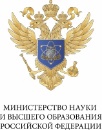 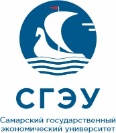 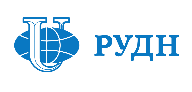 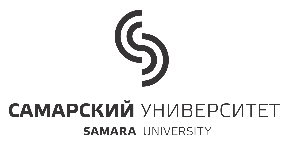 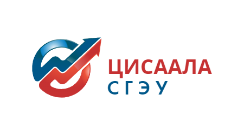 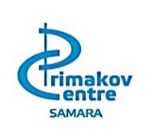 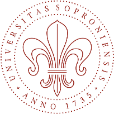 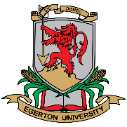 Министерство науки и высшего образования РФФГАОУ ВО «Самарский государственный экономический университет» Центр изучения стран Азии, Африки и Латинской АмерикиФГАОУ ВО «Самарский национальный исследовательский университет имени академика С.П. Королева»*Региональный центр развития публичной дипломатии и международных отношений имени Е.М. Примакова*ФГАОУ ВО «Российский университет дружбы народов»*Университет Шопрона (Венгрия)*Egerton University (Кения)*ООО «Первое экономическое издательство» ИНФОРМАЦИОННОЕ ПИСЬМОУважаемые коллеги!Приглашаем Вас принять участие вМеждународной научно-практической конференции«Устойчивое развитие в неустойчивом мире»Дата проведения: 23 мая 2023 г.Место проведения: Российская Федерация, г. Самара Самарский государственный экономический университет  ул. Советской Армии, 141Повестка в области устойчивого развития занимает центральное место в политике ООН и многих государств. Нынешнее десятилетие провозглашено «десятилетием действий», поскольку для достижения целей в области устойчивого развития еще многое предстоит сделать. Данная конференция призвана объединить усилия для поиска эффективных инструментов и механизмов для ускорения движения по достижению целей устойчивого развития на глобальном, национальном и местном уровнях. Мощный импульс реальным действиям способны придать инициативы молодежи, бизнеса, представителей научного сообщества. Особое внимание в ходе конференции будет уделено передовому опыту стран Азии в реализации проектов устойчивого развития, нерешенным проблемам и пути их решения, актуальным вопросам достижения стран африканского континента инклюзивного и устойчивого развития. Интерес представляют вопросы научно-практического участия России в этом процессе, запросы на совместные проекты со стороны африканских и азиатских партнеров.Формат участия: очный, онлайн, заочныйЯзык конференции: русский, английскийНаправления работы конференции:Коллаборации и трансграничное сотрудничество в устойчивом развитииГлобальные и локальные проблемы устойчивого развитияЭкологические аспекты устойчивого развитияУстойчивое и сбалансированное развитие социально-экономических системКачество жизни населения и устойчивое развитиеЦифровая повестка устойчивого развитияФинансирование проектов устойчивого развитияКризисы, санкции, конфликты на пути к достижению целей устойчивого развитияИнновационные технологии устойчивого развитияМолодежные инициативы в достижении целей устойчивого развитияРоссия, Азия и Африка на пути к устойчивому развитию.Порядок участия в конференцииДля участия в конференции необходимо пройти процедуру регистрации в срок до 25 апреля 2023 года по ссылке  https://forms.gle/R8UaJfXuEx5YTzyQ9  и указать соответствующий формат участия:- участие в конференции с докладом/выступлением (очно, онлайн);- участие в конференции с публикацией в сборнике материалов конференции (РИНЦ); - участие в конференции с публикацией материалов в изданиях, индексируемых в международных наукометрических базах данных (Scopus, Web of Science).Всем зарегистрированным участникам будут отправлены программа конференции и ссылка для подключения. По итогам конференции участникам будут предоставлены электронные сертификаты.Срок предоставления заявки и аннотации выступления (сбор заявок через форму https://forms.gle/R8UaJfXuEx5YTzyQ9) – до 25 апреля 2023 г.Срок предоставления рукописи статей:РИНЦ - до 5 июня 2023 г. WOS/SCOPUS – до 5 июня 2023 г.Статьи предоставляются на русском и(или) английском языках. Статьи принимаются на электронную почту: conf.2023@mail.ruЛучшие доклады по решению организационного комитета могут быть представлены к публикации в журналах ВАК (бесплатно):- в специальном выпуске журнала «Вестник Самарского государственного экономического университета: Азия и Африка на пути к устойчивому развитию» (ВАК, категория К2, свидетельство ПИ № ФС77-51968);- в журналах информационного партнера СГЭУ ООО «Первое экономическое издательство» (Россия) (РИНЦ «Социальное предпринимательство и корпоративная социальная ответственность», ВАК, категория К1).Организационный взнос Предусмотрен организационный взнос за участие в конференции. Размер оргвзноса (одна заявка до 3 авторов) составляет: - за участие в конференции с публикацией материалов в изданиях, индексируемых в международных наукометрических базах данных (Scopus, Web of Science) - 10 000 рублей (для участников из учреждений, выступающих соорганизаторами или партнерами мероприятия) и 15 000 рублей для сторонних участников (одна заявка до 5 авторов).- за участие в конференции с публикацией в сборнике материалов конференции (РИНЦ) - 600 рублей (для участников из учреждений, выступающих соорганизаторами или партнерами мероприятия) и 1000 рублей для сторонних участников (одна заявка до 5 авторов).Оплата организационного взноса производится после регистрации заявки и принятия рукописи к публикации после прохождения процедуры рецензирования. Документы для оплаты оргвзноса направляются письмом о принятии публикации на электронную почту, указанную при регистрации.Организационный взнос за участие в Конференции без публикации не взимается.Условия участия: расходы, связанные с участием в конференции (проезд, питание, проживание), осуществляются за счет участников конференции или направляющего их вуза.Контакты:По вопросам, связанным с публикацией материалов:Управление публикационной активности СГЭУМантуленко Валентина Вячеславовнаг. Самара. ул. Советской Армии, 141А, каб. 203 А8 (846) 933-87-17conf.2023@mail.ruСайт конференции: http://conference-2023.tilda.ws/africaandasiaforum По вопросам, связанным с организацией конференции:  Центр изучения стран Азии, Африки и Латинской Америки СГЭУКурникова Марина Викторовна8 (960) 829-57-76mvkurnikova@gmail.com Требования к оформлению рукописей научных статейдля публикации в сборнике WOS/SCOPUS - будут направлены по адресу электронной почты, указанному при регистрации на конференцию.для публикации в сборнике РИНЦ:Материалы следует присылать на электронную почту conf.2023@mail.ruОбщие требования к материалам для публикации: Представляемый текст рукописи должен строго соответствовать проблематике конференции и отражать результаты теоретических и/или экспериментальных исследований. Максимальное количество авторов одной рукописи научной статьи – не более 3. Максимальное количество статей от одного автора – не более 2. Объем рукописи статьи: 7–10 полных страниц (не считая списка литературы). Структура статьи по формату IMRAD.К рассмотрению и публикации в материалах конференции принимаются рукописи научных статей, написанные как на английском, так и на русском языке. Если участники подают текст рукописи научной статьи на английском языке, необходимо удостовериться, что текст написан на качественном английском, не требующем доработки и готовом к публикации. Обращаем Ваше внимание на то, что не допускается машинный перевод русскоязычного текста на английский. Оргкомитет оставляет за собой право отказать в публикации до стадии рецензирования в случае обнаружения полного или частичного машинного перевода в тексте. Все поступающие рукописи проходят процедуру рецензирования профильными экспертами. Оригинальность текста (без списка литературы) должна составлять не менее 80%. Не допускается отправление в адрес Оргкомитета ранее опубликованных целиком или частично рукописей научных статей. Не допускается самоплагиат и избыточное самоцитирование.Материалы следует присылать на электронную почту conf.2023@mail.ru  в файлах с расширением docx. На английском и русском языках необходимо представить: название статьи, фамилию, полные имя и отчество автора(ов), ученую степень, ученое звание, должность, официальное название вуза (организации), город, ключевые слова и аннотацию, указать e-mail. Обязательно указать номер ORCID и аффилиацию всех авторов. Технические требования к оформлению:Формат страницы А5.Параметры страниц – поля: левое 3 см; правое 1,5 см; верхнее 2 см; нижнее 2 см.Набор текста: тип шрифта Times New Roman; размер шрифта 12 пт; абзацный отступ 0,5 см (устанавливать через окно «Абзац», не пробелами и не табуляцией); межстрочный интервал «Одинарный».Набор таблиц: тип шрифта Times New Roman; размер шрифта 11 пт; интервал «Одинарный».Набор формул: в редакторе формул – Word; все символы курсивным шрифтом, цифры - прямым.Рисунки (графики, диаграммы): в редакторах Word, Excel, должны быть редактируемыми с указанием источника, если они не авторские.Ссылки на литературу в тексте указываются квадратными скобками с указанием номера источника в списке [2], ссылки на все источники обязательны.Количество источников не менее 15 (50% должно быть не старше 5 лет, и 50% источников должны быть иностранными).